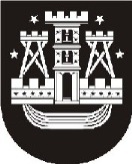 KLAIPĖDOS MIESTO SAVIVALDYBĖS TARYBASPRENDIMASDĖL Klaipėdos miesto savivaldybės tarybos . kovo 29 d. sprendimo Nr. t2-94 „dėl klaipėdos miesto savivaldybės jaunimo reikalų tarybos nuostatų, sudėties patvirtinimo ir pirmininko skyrimo“ pakeitimo2012-06-28 Nr. T2-191KlaipėdaVadovaudamasi Lietuvos Respublikos vietos savivaldos įstatymo (Žin., 1994, Nr. 55-1049; 2008, Nr. 113-4290) 18 straipsnio 1 dalimi ir Klaipėdos miesto jaunimo reikalų tarybos nuostatų, patvirtintų Klaipėdos miesto savivaldybės tarybos . kovo 29 d. sprendimu Nr. T2-94, 11 punktu, Klaipėdos miesto savivaldybės taryba nusprendžia:1. Pakeisti Klaipėdos miesto savivaldybės tarybos . kovo 29 d. sprendimą Nr. T2-94 „Dėl Klaipėdos miesto savivaldybės jaunimo reikalų tarybos nuostatų, sudėties patvirtinimo ir pirmininko skyrimo“ – išbraukti iš nurodytu sprendimu patvirtintos Klaipėdos miesto savivaldybės jaunimo reikalų tarybos Sigitą Vaitkutę ir įrašyti Saulių Žukauską, Klaipėdos jaunimo organizacijų asociacijos „Apskritasis stalas“ deleguotą atstovą. 2. Skelbti apie šį sprendimą vietinėje spaudoje ir visą sprendimo tekstą – Klaipėdos miesto savivaldybės interneto tinklalapyje.Savivaldybės meras 